3ª Parte do Percurso de Ensino/AprendizagemTema 5: 	Probabilidades Esta temática apenas será objecto de avaliação em p-fólio/exame.Fórum Estudantes (3ª PARTE) 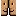 Fórum de dúvidas (Professor/Tutor) Actividade Formativa 3  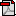 Relatório da Actividade Formativa 3 Recursos MultimédiaVídeo - Probabilidades: Introdução Histórica 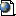 http://vimeo.com/65525888Vídeo - Probabilidades: Conceitos elementares http://vimeo.com/65525889Vídeo - Introdução às Probabilidades I  http://vimeo.com/65591377Vídeo - Introdução às Probabilidades II http://vimeo.com/65591378Vídeo - Probabilidades e Diagramas de Venn 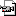 http://www.moodle.univ-ab.pt/moodle/course/view.php?id=86522